     Руководствуясь статьей 264.2 Бюджетного кодекса Российской           Федерации, статьей 30 Положения о бюджетной системе и бюджетном         процессе в муниципальном образовании сельском поселении «Озерный»,       утвержденного решением Совета СП «Озерный»  от 19.09.2012  № 1-4/22     администрация ПОСТАНОВЛЯЕТ:1. Утвердить отчет об исполнении бюджета МО СП «Озерный»  за       1 квартал 2020 года  по доходам в сумме  2 554 706 рублей  77  копеек и  по     расходам 2 416 934  рубля 08  копеек с превышением  доходов над расходами (профицитом) бюджета МО СП «Озерный» в сумме 137 772 рублей 69 копеек согласно приложению № 1.2. Направить отчет об исполнении бюджета МО СП «Озерный» в   Совет сельского поселения «Озерный».3. Настоящее постановление подлежит размещению на официальном сайте  администрации сельского поселения «Озерный».2. Расходы бюджета                                       __________________________________АДМИНИСТРАЦИЯ СЕЛЬСКОГО ПОСЕЛЕНИЯ «ОЗЁРНЫЙ»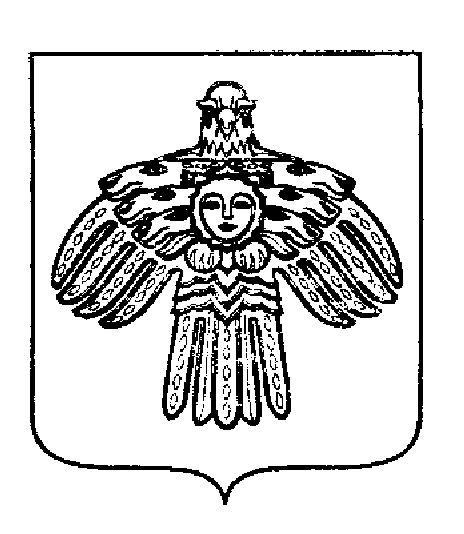 «ОЗЁРНЫЙ»СИКТ ОВМОДЧОМИНСААДМИНИСТРАЦИЯПОСТАНОВЛЕНИЕ ШУÖМПОСТАНОВЛЕНИЕ ШУÖМПОСТАНОВЛЕНИЕ ШУÖМ«15» мая 2020 г.п.Озёрный г. Печора, Республика Коми                              № 15Об утверждении отчета об исполнении бюджетаМО СП «Озерный» за 1 квартал 2020 годаГлава сельского поселения Глава сельского поселения                             К.Ю. ХохловПриложение №1  к постановлению  администрации сельского поселения «Озерный» от         апреля    . №Приложение №1  к постановлению  администрации сельского поселения «Озерный» от         апреля    . №Приложение №1  к постановлению  администрации сельского поселения «Озерный» от         апреля    . №ОТЧЕТ ОБ ИСПОЛНЕНИИ БЮДЖЕТАОТЧЕТ ОБ ИСПОЛНЕНИИ БЮДЖЕТАОТЧЕТ ОБ ИСПОЛНЕНИИ БЮДЖЕТАОТЧЕТ ОБ ИСПОЛНЕНИИ БЮДЖЕТАОТЧЕТ ОБ ИСПОЛНЕНИИ БЮДЖЕТАКОДЫКОДЫ  Форма по ОКУД  Форма по ОКУД  Форма по ОКУД05031170503117на 01.04.2020 г.на 01.04.2020 г.на 01.04.2020 г.на 01.04.2020 г.на 01.04.2020 г.                   Дата                   Дата                   Дата01.04.202001.04.2020             по ОКПО             по ОКПО             по ОКПО8979686589796865Наименование финансового органа:Наименование финансового органа:Управление финансов муниципального района "Печора"Управление финансов муниципального района "Печора"Управление финансов муниципального района "Печора"    Глава по БК    Глава по БК    Глава по БК992992Наименование публично-правового образования:Наименование публично-правового образования:Бюджет муниципального образования сельского поселения "Озерный"Бюджет муниципального образования сельского поселения "Озерный"Бюджет муниципального образования сельского поселения "Озерный"по ОКТМОпо ОКТМОпо ОКТМО8762042387620423Периодичность: годоваяПериодичность: годоваяЕдиница измерения: руб.Единица измерения: руб.             по ОКЕИ             по ОКЕИ             по ОКЕИ383383                                                 1. Доходы бюджета                                                 1. Доходы бюджета                                                 1. Доходы бюджета                                                 1. Доходы бюджета                                                 1. Доходы бюджетаНаименование показателяКод строкиКод дохода по бюджетной классификацииУтверждённые бюджетные 
назначенияИсполненопроцент исполненияНеисполненные назначенияНаименование показателяКод строкиКод дохода по бюджетной классификацииУтверждённые бюджетные 
назначенияИсполненопроцент исполненияНеисполненные назначения1234567Доходы бюджета - всего
в том числе:010x9 961 400,002 554 706,7725,657 498 077,03Налог на доходы физических лиц с доходов, источником которых является налоговый агент, за исключением доходов, в отношении которых исчисление и уплата налога осуществляются в соответствии со статьями 227, 2271 и 228 Налогового кодекса РФ01018210102010010000110318 000,000,000,00318 000,00Налог на доходы физических лиц с доходов, источником которых является налоговый агент, за исключением доходов, в отношении которых исчисление и уплата налога осуществляются в соответствии со статьями 227, 2271 и 228 Налогового кодекса РФ (сумма платежа (перерасчеты, недоимка и задолженность по соответствующему платежу, в том числе по отмененному)010182101020100110001100,0074 190,460,00Налог на доходы физических лиц с доходов, источником которых является налоговый агент, за исключением доходов, в отношении которых исчисление и уплата налога осуществляются в соответствии со статьями 227, 2271 и 228 Налогового кодекса РФ (пени по соответствующему платежу)010182101020100121001100,00347,400,00Налог на доходы физических лиц с доходов, источником которых является налоговый агент, за исключением доходов, в отношении которых исчисление и уплата налога осуществляются в соответствии со статьями 227, 2271 и 228 Налогового кодекса РФ (суммы денежных взысканий (штрафов) по соответствующему платежу согласно законодательству РФ)010182101020100130001100,0071,730,00Налог на доходы физических лиц с доходов, полученных физическими лицами в соответствии со статьей 228 Налогового кодекса РФ (пени по соответствующему платежу)010182101020300121001100,000,190,00Единый сельскохозяйственный налог010182105030100100001108 000,000,000,008 000,00Единый сельскохозяйственный налог010182105030100110001100,00548,400,00Единый сельскохозяйственный налог (Прибыль организаций, зачисляемый в федеральный бюджет (пени по соответствующему платежу))010182105030100121001100,000,320,00Налог на имущество физических лиц, взимаемый по ставкам, применяемым к объектам налогообложения, расположенным в границах сельских поселений (0000)0101821060103010000011094 000,000,000,0094 000,00Налог на имущество физических лиц, взимаемый по ставкам, применяемым к объектам налогообложения, расположенным в границах сельских поселений (1000)010182106010301010001100,0016 454,770,00Налог на имущество физических лиц, взимаемый по ставкам, применяемым к объектам налогообложения, расположенным в границах сельских поселений (Прибыль организаций, зачисляемый в федеральный бюджет (пени по соответствующему платежу))010182106010301021001100,00-56,660,00Земельный налог с организаций, обладающих земельным участком, расположенным в границах сельских поселений (0000)010182106060331000001104 000,000,000,004 000,00Земельный налог с организаций, обладающих земельным участком, расположенным в границах сельских поселений (1000)010182106060331010001100,001 731,000,00Земельный налог с физических лиц, обладающих земельным участком, расположенным в границах сельских поселений (0000)0101821060604310000011070 000,000,000,0070 000,00Земельный налог с физических лиц, обладающих земельным участком, расположенным в границах сельских поселений (1000)010182106060431010001100,00-2 428,640,00Земельный налог с физических лиц, обладающих земельным участком, расположенным в границах сельских поселений (Прибыль организаций, зачисляемый в федеральный бюджет (пени по соответствующему платежу))010182106060431021001100,0024,830,00Государственная пошлина за совершение нотариальных действий должностными лицами органов местного самоуправления, уполномоченными в соответствии с законодательными актами Российской Федерации на совершение нотариальных действий010928108040200100001106 000,000,000,006 000,00Государственная пошлина за совершение нотариальных действий должностными лицами органов местного самоуправления, уполномоченными в соответствии с законодательными актами РФ на совершение нотариальных действий (сумма платежа (перерасчеты, недоимка и задолженность по соответствующему платежу, в том числе по отмененному)010928108040200110001100,00500,000,00Доходы от сдачи в аренду имущества, находящегося в оперативном управлении органов управления сельских поселений и созданных ими учреждений (за исключением имущества муниципальных бюджетных и автономных учреждений)0109281110503510000012019 000,004 863,6025,6014 136,40Прочие поступления от использования имущества, находящегося в собственности сельских поселений (за исключением имущества муниципальных бюджетных и автономных учреждений, а также имущества муниципальных унитарных предприятий, в том числе казенных)0109281110904510000012045 000,0045 000,00100,000,00Прочие доходы от оказания платных услуг (работ) получателями средств бюджетов сельских поселений010928113019951000001301 000,00190,0019,00810,00Доходы, поступающие в порядке возмещения расходов, понесенных в связи с эксплуатацией имущества сельских поселений01092811302065100000130169 000,0068 984,0540,82100 015,95Дотации бюджетам сельских поселений на выравнивание бюджетной обеспеченности из бюджетов муниципальных районов010928202160011000001507 354 700,001 871 825,0025,455 482 875,00Субсидии бюджетам сельских поселений из местных бюджетов010928202299001000001501 698 100,00424 525,0025,001 273 575,00Субвенции бюджетам сельских поселений на выполнение передаваемых полномочий субъектов Российской Федерации0109282023002410000015022 300,0022 300,00100,000,00Субвенции бюджетам сельских поселений на осуществление первичного воинского учета на территориях, где отсутствуют военные комиссариаты01092820235118100000150152 300,0025 635,3216,83126 664,68Наименование показателяКод строкиКод расхода
по бюджетной классификацииУтверждённые бюджетные 
назначенияИсполненопроцент исполненияНеисполненные назначенияНаименование показателяКод строкиКод расхода
по бюджетной классификацииУтверждённые бюджетные 
назначенияИсполненопроцент исполненияНеисполненные назначения1234567Расходы бюджета - всего
    в том числе:200x10 499 900,002 416 934,0823,028 082 965,92Фонд оплаты труда государственных (муниципальных) органов20092801029900002010121833 898,00162 962,8819,54670 935,12Иные выплаты персоналу государственных (муниципальных) органов, за исключением фонда оплаты труда2009280102990000201012228 500,000,000,0028 500,00Взносы по обязательному социальному страхованию на выплаты денежного содержания и иные выплаты работникам государственных (муниципальных) органов20092801029900002010129251 816,0043 584,8617,31208 231,14Прочая закупка товаров, работ и услуг200928010399000020302443 000,003 000,00100,000,00Фонд оплаты труда государственных (муниципальных) органов200928010499000020401213 137 564,00566 165,5318,042 571 398,47Иные выплаты персоналу государственных (муниципальных) органов, за исключением фонда оплаты труда2009280104990000204012298 696,000,000,0098 696,00Взносы по обязательному социальному страхованию на выплаты денежного содержания и иные выплаты работникам государственных (муниципальных) органов20092801049900002040129943 744,00149 548,0215,85794 195,98Прочая закупка товаров, работ и услуг20092801049900002040244836 922,00250 855,3029,97586 066,70Уплата налога на имущество организаций и земельного налога2009280104990000204085110 000,001 082,0010,828 918,00Уплата прочих налогов, сборов200928010499000020408524 710,000,000,004 710,00Иные межбюджетные трансферты200928010499000030505407 200,000,000,007 200,00Фонд оплаты труда государственных (муниципальных) органов20092801049900051180121116 970,0019 689,1016,8397 280,90Взносы по обязательному социальному страхованию на выплаты денежного содержания и иные выплаты работникам государственных (муниципальных) органов2009280104990005118012935 330,005 946,2216,8329 383,78Фонд оплаты труда государственных (муниципальных) органов2009280104990007315012112 500,000,000,0012 500,00Взносы по обязательному социальному страхованию на выплаты денежного содержания и иные выплаты работникам государственных (муниципальных) органов200928010499000731501293 800,000,000,003 800,00Прочая закупка товаров, работ и услуг200928010499000731502446 000,006 000,00100,000,00Иные межбюджетные трансферты200928010699000030105407 200,000,000,007 200,00Прочая закупка товаров, работ и услуг20092801139900002110244160 000,00109 522,6668,4550 477,34Уплата иных платежей200928011399000021108538 000,008 000,00100,000,00Прочая закупка товаров, работ и услуг20092803109900015320244218 700,00142 945,5765,3675 754,43Прочая закупка товаров, работ и услуг2009280310990001536024430 000,000,000,0030 000,00Прочая закупка товаров, работ и услуг200928050301013S248024441 900,000,000,0041 900,00Прочая закупка товаров, работ и услуг2009280503990002551024473 500,0024 835,3433,7948 664,66Прочая закупка товаров, работ и услуг20092805039900025540244122 900,0099 853,0181,2523 046,99Прочая закупка товаров, работ и услуг20092805039900091040244915 300,00253 556,0627,70661 743,94Прочая закупка товаров, работ и услуг20092805039900091050244800 000,00194 807,2924,35605 192,71Иные пенсии, социальные доплаты к пенсиям200928100199000631103121 063 050,00177 171,0016,67885 879,00Прочая закупка товаров, работ и услуг200928110102000S250024431 000,000,000,0031 000,00Прочая закупка товаров, работ и услуг20092811019900011020244697 700,00197 409,2428,29500 290,76Результат исполнения бюджета (дефицит / профицит)450x-538 500,00137 772,69-25,580,00                   3. Источники финансирования дефицита бюджета                   3. Источники финансирования дефицита бюджета                   3. Источники финансирования дефицита бюджета                   3. Источники финансирования дефицита бюджета                   3. Источники финансирования дефицита бюджета                   3. Источники финансирования дефицита бюджета                   3. Источники финансирования дефицита бюджетаНаименование показателяКод строкиКод источника финансирования
дефицита бюджета по бюджетной классификацииУтверждённые бюджетные 
назначенияИсполненопроцент исполненияНеисполненные назначенияНаименование показателяКод строкиКод источника финансирования
дефицита бюджета по бюджетной классификацииУтверждённые бюджетные 
назначенияИсполненопроцент исполненияНеисполненные назначения1234567Источники финансирования дефицита бюджета - всего500x538 500,00-137 772,69-25,58676 272,69в том числе:
    источники внутреннего финансирования бюджета
    из них:520x0,000,000,00источники внешнего финансирования бюджета
    из них:620x0,000,000,00Изменение остатков средств700538 500,00-137 772,69676 272,69увеличение остатков средств, всего710-9 961 400,00-2 557 508,410,00Увеличение прочих остатков денежных средств бюджетов сельских поселений71000001050201100000510-9 961 400,00-2 557 508,410,00Увеличение прочих остатков денежных средств бюджетов сельских поселений71099201050201100000510-9 961 400,00-2 557 508,4125,670,00уменьшение остатков средств, всего72010 499 900,002 419 735,720,00Уменьшение прочих остатков денежных средств бюджетов сельских поселений7200000105020110000061010 499 900,002 419 735,720,00Уменьшение прочих остатков денежных средств бюджетов сельских поселений7209920105020110000061010 499 900,002 419 735,7223,050,00